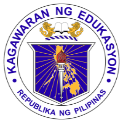 	GRADES 1 to 12	DAILY LESSON LOGSchool:DepEdClub.comGrade Level:IV	GRADES 1 to 12	DAILY LESSON LOGTeacher:File Created by Sir BIENVINIDO C. CRUZ JRLearning Area:FILIPINO	GRADES 1 to 12	DAILY LESSON LOGTeaching Dates and Time:NOVEMBER 21 - 25, 2022 (WEEK 3)Quarter:2ND QUARTERMONDAYTUESDAYWEDNESDAYTHURSDAYFRIDAYI. LAYUNINA. Pamantayang PangnilalamanNaipamamalas ang kakayahan sa mapanuring pakikinig at pag-unawa sa napakingganNaipamamalas ang kakayahan sa mapanuring pakikinig at pag-unawa sa napakingganNaipamamalas ang kakayahan at tatas sa pagsasalita at pagpapahayag ng sariling ideya, kaisipan, karanasan, at damdaminNapauunlad ang kasanayan sa pagsulat ng iba’t-ibang uri ng sulatinNapauunlad ang kasanayan sa pagsulat ng iba’t-ibang uri ng sulatinB. Pamantayan sa pagganapNaisasakilos at nakatutugon nang angkop at wastoNaisasakilos ang napikinggang kuwento o usapanNaisasalaysay muli ang ang binasang kuwentoNakasususlat ng talatang naglalrawanNakasususlat ng talatang naglalrawanC. Mga Kasanayan sa PagkatutoIsulat ang code ng bawat kasanayanF4PN-IId-j-15Nakikinig nang mabuti sa nagsasalita upang maulit at mabigyang-kahulugan ang mga pahayagF4PN– IIc-7Natutukoy ang paksa ng napakinggang tekstoF4WG -IIa – c-4Nagagamit nang wasto ang pang-uri sa paglalarawan ng tao, lugar, bagay, at pangyayari sa sarili, sa ibang tao na katulong sa pamayananF4PU-IIc-d-2.1Nakasusulat ng talatang nagbabalitaF4PU-IIc-d-2.1Nakasusulat ng talatang nagbabalitaII. NILALAMANII. NILALAMANNakinig nang mabuti sa nagsasalita upang maulit at mabigyang-kahulugan ang mga pahayagNatukoy ang paksa ng napakinggang tekstoNagamit nang wasto ang pang-uri sa paglalarawan ng tao, lugar, bagay, at pangyayari sa sarili, sa ibang tao na katulong sa pamayananNakasulat ng talatang nagbabalitaNakasulat ng talatang nagbabalitaIII. KAGAMITANG PANTUROA. Sanggunian1. Mga Pahina sa Gabay ng Gurop. 118-120P. 118-120P. 121-123p. 123-125p. 123-1252. Mga Pahina sa Kagamitang Pang-    Mag-aaral3. Mga Pahina sa Teksbuk4. Karagdagang Kagamitan mula sa      portal ng Learning ResourceB. Iba pang Kagamitang PanturoTsart, diksiyonaryo, balitaTsart, balitaTsartTsartTsartIV. PAMAMARAANA. Balik-Aral sa nakaraang aralin at/o     pagsisimula ng bagong aralinMagbigay ang mga salita mula sa mga nagdaang aralin sa FilipinoHumanap ng kapareha. Maging salamin ng kapareha sa pamamagitan ng paglalrawan ng kapareha.Tumawag ng ila pares ng mag-aaral upang magbahagi ng kanilang paglalarawan sa isa’t-isa. Anong pang-uri ang ginamit? Paano ito ginagamit?Humanap ng kapareha. Maging salamin ng kapareha sa pamamagitan ng paglalrawan ng kapareha.Tumawag ng ila pares ng mag-aaral upang magbahagi ng kanilang paglalarawan sa isa’t-isa. Anong pang-uri ang ginamit? Paano ito ginagamit?B. Paghahabi sa layunin ng aralinIpakuha ang diksiyonaryo ng mga mag-aaral. Ipahanap ang kahulugan ng mga salita:-dengue-sintomasIpagamit ang mga salita sa sariling pangungusap. Itanong: Nagkasakit ka na ba?Ano ang nagging sakita mo?Paano ka gumaling?Tumawag ng ilang mag-aaral upang magbahagi ng kanilang sagot.Paano ba maiiwasan o mababawasan ang kaso ng dengue sa ating pamayanan? Sino-sino ang magiging katuwang natin sa pagsugpo nito? Alamin natin sa pamamagitan ng pagbasa ng iang balita tungkol ditto.Original File Submitted and Formatted by DepEd Club Member - visit depedclub.com for moreMaghahanda ang guro ng mga larawan at ipagamit ang pang-uri sa paglalarawan dito.Magkaroon ng balitaan sa klase tungkol sa napapanahong isyuPag-usapan ang balitang ibinahagi sa klase.Magkaroon ng balitaan sa klase tungkol sa napapanahong isyuPag-usapan ang balitang ibinahagi sa klase.C. Pag-uugnay ng mga halimbawa sa      bagong aralinBasahin nang malakas sa mga mag-aaral.       Matalino si Jose Rizal. Natuto siyang bumasa sa gulang na tatlong taon. Nagtapos siya ng elementarya at sekondarya na nangunguna s klase. Marami siyang kursong natapos. Nag-aral siya ng medisina, pagpipinta, paglililok, at pagsulat. Naging matagumpay siya sa mga kursong ito.Itanong: Sino ang pinag-uusapan sa teksto?Paano nagging katuwang ng mga Pilipino si Dr. Jose Rizal?Paano ka magiging katuwang ng kapuwa mo sa pag-unlad?Ipabasa sa mga bata ang balita sa LM, p. 60-61Ano-ano ang mga pang-uring ginamit sa mga larawan?Maghahanda ang guro ng isang sitwasyon at ipasulat sa mga mag-aaral ng patalata.Maghahanda ang guro ng isang sitwasyon at ipasulat sa mga mag-aaral ng patalata.D. Pagtatalakay ng bagong konsepto at     pagalalahad ng bagong kasanayan #1Maghahanda ang guro ng isang sitwasyon at basahin ito sa mga mag-aaral. Ipabigay ang kahulugan ng pahayag.Ano ang paksa ng bawat talata sa balitang ito?Gawin Natin, TG, p. 121-122Gawin Natin, TG,p. 123Gawin Natin, TG,p. 123E. Pagtalakay ng bagong konsepto at     paglalahad ng bagong kasanayan #2Pangkatin ang mga bata. Maghahanda ang guro ng mga balita na nakarekord at iparinig ito sa bawat grupo:I – Tungkol drugsII – Tungkol sa kalikasanIII –Tungkol sa  bagong PresidentePapangkatin ang mga bata.Gawin Ninyo A, LM, p. 62Gawin Ninyo, TG, p. 122Gawin Ninyo, TG, p. 124Gawin Ninyo, TG, p. 124F. Paglinang sa Kabihasnan    (Tungo sa Formative Assessment)Maghahanda ang guro ng isang nakarekord na balita tungkol sa bullying?Maghahanda ang guro ng limang talata at tukuyin ng mga mag-aaral ang paksa dito.Tukuyin ang tatlong taong katuwang sa sariling pamayanang kinabibilangan. Paghambingin ang tatlong ito.Maghanda ang guro ng isang isyu at ipasulat ito ng patalatang nagbabalitaMaghanda ang guro ng isang isyu at ipasulat ito ng patalatang nagbabalitaG. Paglalapat ng aralin sa pang-araw-     araw na buhayAno ang dapat gawin kapag may nagsasalita?Anong balyu ang iyong ipinakita?Paano mo pasasalamatan ang mga katuwang sa pag-unlad na nasa pamayanan mo?H. Paglalahat ng AralinBakit kailangan na makinig nang mabuti kapag may nagsasalita?Ano ang paksang pangungusap?Kailan ginagamit ang pang-uri?Ano ang dapat gawin sa pagsulat ng balitang patalata?Ano ang dapat gawin sa pagsulat ng balitang patalata?I. Pagtataya ng AralinMaghahanda ang guro ng isang talata at basahin ito nang malakas sa mga mag-aaral. Ipaulit muli ito sa mga bata upang mabigyang kahulugan ang pahayag.Gawin Mo A, LM, p. 65Subukin Natin, TG, p. 123Gumupit ng isang larawan ng pangyayari sa lumang magasin o diyaryo. Sumulat ng isang balita tungkol sa nakuhang larawan.(Rubrics, TG, p. 124-125)Gumupit ng isang larawan ng pangyayari sa lumang magasin o diyaryo. Sumulat ng isang balita tungkol sa nakuhang larawan.(Rubrics, TG, p. 124-125)J. Karagdagang Gawain para sa takdang-    aralin at remediationMakinig sa mga balita sa TV at kumuha ng isang isyu upang mabigyang kahulugan ang mga pahayag. Isulat ito sa isang papel at basahin kinabukasan.Maghanap ng limang talata at tukuyin ang paksa dito.Magtala ng 10 salita at gamitin ito sa pangungusap.V. MGA TALAVI. PAGNINILAYA. Bilang ng mag-aaral na nakakuha ng 80% sa pagtataya.B. Bilang ng mga-aaral na nangangailangan ng iba pang gawain para sa remediationC. Nakatulong ba ang remediation? Bilang ng mag-aaral na nakaunawa sa aralin.D. Bilang ng mga mag-aaral na magpapatuloy sa remediationE. Alin sa mga istratehiyang pagtuturo ang nakatulong ng lubos? Paano ito nakatulong?Stratehiyang dapat gamitin:__Koaborasyon__Pangkatang Gawain__ANA / KWL__Fishbone Planner__Sanhi at Bunga__Paint Me A Picture__Event Map__Decision Chart__Data Retrieval Chart__I –Search__DiscussionStratehiyang dapat gamitin:__Koaborasyon__Pangkatang Gawain__ANA / KWL__Fishbone Planner__Sanhi at Bunga__Paint Me A Picture__Event Map__Decision Chart__Data Retrieval Chart__I –Search__DiscussionStratehiyang dapat gamitin:__Koaborasyon__Pangkatang Gawain__ANA / KWL__Fishbone Planner__Sanhi at Bunga__Paint Me A Picture__Event Map__Decision Chart__Data Retrieval Chart__I –Search__DiscussionStratehiyang dapat gamitin:__Koaborasyon__Pangkatang Gawain__ANA / KWL__Fishbone Planner__Sanhi at Bunga__Paint Me A Picture__Event Map__Decision Chart__Data Retrieval Chart__I –Search__DiscussionStratehiyang dapat gamitin:__Koaborasyon__Pangkatang Gawain__ANA / KWL__Fishbone Planner__Sanhi at Bunga__Paint Me A Picture__Event Map__Decision Chart__Data Retrieval Chart__I –Search__DiscussionF. Anong suliranin ang aking naranasan na nasolusyunan sa tulong ng aking punungguro at superbisor?Mga Suliraning aking naranasan:__Kakulangan sa makabagong kagamitang panturo.__Di-magandang pag-uugali ng mga bata.__Mapanupil/mapang-aping mga bata__Kakulangan sa Kahandaan ng mga bata lalo na sa pagbabasa.__Kakulangan ng guro sa kaalaman ng makabagong teknolohiya__Kamalayang makadayuhanMga Suliraning aking naranasan:__Kakulangan sa makabagong kagamitang panturo.__Di-magandang pag-uugali ng mga bata.__Mapanupil/mapang-aping mga bata__Kakulangan sa Kahandaan ng mga bata lalo na sa pagbabasa.__Kakulangan ng guro sa kaalaman ng makabagong teknolohiya__Kamalayang makadayuhanMga Suliraning aking naranasan:__Kakulangan sa makabagong kagamitang panturo.__Di-magandang pag-uugali ng mga bata.__Mapanupil/mapang-aping mga bata__Kakulangan sa Kahandaan ng mga bata lalo na sa pagbabasa.__Kakulangan ng guro sa kaalaman ng makabagong teknolohiya__Kamalayang makadayuhanMga Suliraning aking naranasan:__Kakulangan sa makabagong kagamitang panturo.__Di-magandang pag-uugali ng mga bata.__Mapanupil/mapang-aping mga bata__Kakulangan sa Kahandaan ng mga bata lalo na sa pagbabasa.__Kakulangan ng guro sa kaalaman ng makabagong teknolohiya__Kamalayang makadayuhanMga Suliraning aking naranasan:__Kakulangan sa makabagong kagamitang panturo.__Di-magandang pag-uugali ng mga bata.__Mapanupil/mapang-aping mga bata__Kakulangan sa Kahandaan ng mga bata lalo na sa pagbabasa.__Kakulangan ng guro sa kaalaman ng makabagong teknolohiya__Kamalayang makadayuhanG. Anong kagamitan ang aking nadibuho na nais kong ibahagi sa mga kapwa ko guro?__Pagpapanuod ng video presentation__Paggamit ng Big Book__Community Language Learning__Ang “Suggestopedia”__ Ang pagkatutong Task Based__Instraksyunal na material__Pagpapanuod ng video presentation__Paggamit ng Big Book__Community Language Learning__Ang “Suggestopedia”__ Ang pagkatutong Task Based__Instraksyunal na material__Pagpapanuod ng video presentation__Paggamit ng Big Book__Community Language Learning__Ang “Suggestopedia”__ Ang pagkatutong Task Based__Instraksyunal na material__Pagpapanuod ng video presentation__Paggamit ng Big Book__Community Language Learning__Ang “Suggestopedia”__ Ang pagkatutong Task Based__Instraksyunal na material__Pagpapanuod ng video presentation__Paggamit ng Big Book__Community Language Learning__Ang “Suggestopedia”__ Ang pagkatutong Task Based__Instraksyunal na material